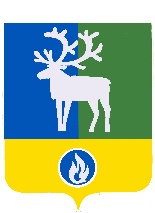 БЕЛОЯРСКИЙ РАЙОН                                 ХАНТЫ-МАНСИЙСКИЙ АВТОНОМНЫЙ ОКРУГ – ЮГРА                   ПроектАДМИНИСТРАЦИЯ БЕЛОЯРСКОГО РАЙОНА ПОСТАНОВЛЕНИЕот___________ 2020 года                                                                                                    № ___О внесении изменений в приложения 1, 2 к постановлению администрации Белоярского района от 12 апреля 2011 года № 495П о с т а н о в л я ю:	1. Внести в приложение 1 «Положение об организации и порядке подведения итогов ежегодного районного смотра-конкурса по итогам работы органов местного самоуправления сельских поселений на звание «Лучшее сельское поселение Белоярского района» к постановлению администрации Белоярского района от 12 апреля 2011 года              № 495 «О ежегодном районном смотре-конкурсе по итогам работы органов местного самоуправления сельских поселений на звание «Лучшее сельское поселение Белоярского района» (далее - постановление) следующие изменения:	1) абзац второй пункта 1.3 раздела 1 признать утратившим силу;	2) пункт 3.1 раздела 3 изложить в следующей редакции:	«3.1. Лучшим сельским поселениям, занявшим 1, 2 и 3-е места предоставляются иные  межбюджетные трансферты из бюджета Белоярского района бюджетам сельских поселений. Общий поощрительный фонд составляет 2,45 млн.рублей, в том числе за 1-е место – 1,0 млн.рублей, за 2-е место – 800,0 тыс.рублей, за 3-е место – 650,0 тыс.рублей.». 	2) приложение 2 «Показатели, характеризующие работу органов местного самоуправления сельских поселений, для подведения итогов ежегодного районного смотра-конкурса на звание «Лучшее сельское поселение Белоярского района»                              к постановлению изложить в редакции согласно приложению 1 к настоящему постановлению.	2. Опубликовать настоящее постановление в газете «Белоярские вести. Официальный выпуск».3. Настоящее постановление вступает в силу после его официального опубликования.4. Контроль за выполнением  постановления возложить на управляющего делами администрации Белоярского района Стародубову Л.П.Глава Белоярского района 						                        С.П.МаненковПриложение  к постановлению администрации Белоярского районаот _____________ 2020 года № _____Приложение 2 к постановлению администрации Белоярского районаот 12 апреля 2011 года № 495ПОКАЗАТЕЛИ,характеризующие работу органов местного самоуправления сельских поселений, для подведения итогов ежегодного районного смотра-конкурса на звание «Лучшее сельское поселение Белоярского района»___________№ п/пНаименованиеЕдиница     
   измерения/показательРасчет показателя, информационная обеспеченностьОрганы администрации Белоярского района, ответственные за предоставление информации1234                                    I. Организация муниципального управления                                    I. Организация муниципального управления                                    I. Организация муниципального управления                                    I. Организация муниципального управления1.1.Собираемость налоговых и неналоговых доходов бюджетов поселений к  плановым назначениям                процентОтношение величины налоговых и неналоговых доходов бюджетов поселений к  плановой величине налоговых и неналоговых доходов, умноженное на 100%Комитет по финансам и налоговой политике администрации Белоярского района (далее – комитет по финансам и налоговой политике)1.2.Удельный вес населения, участвующего в мероприятиях, организованных учреждениями культурно-досугового типа                      процентОтношение численности населения, участвующего в мероприятиях, организованных учреждениями культуры сельских поселений, по данным Учетной карты учреждения культурно-досугового типа к среднегодовой численности населения, умноженное на 100% Комитет по культуре администрации Белоярского района (далее -  комитет по культуре)1.3.Динамика посещений библиотек за отчетный период в сравнении с предыдущим годомединиц в годРазница между общим количеством посещений библиотек за отчетный период и общим количеством посещений библиотек за предыдущий год, по данным годовой статистической отчетности библиотек 6-нкКомитет по культуре 1.4.Объем платных услуг, оказанных учреждениями культуры в расчете на 1 жителятыс. руб.Отношение общей суммы доходов, полученных за отчетный год от  оказания платных услуг учреждениями культуры, по данным годовой статистической отчетности 7-нк, 8-нк и годовой бухгалтерской отчетности учреждения к численности населения, проживающего на территории сельского поселенияКомитет по культуре 1.5.Участие коллективов художественной самодеятельности учреждений культуры за отчетный финансовый год в фестивалях, конкурсах, выставках разных уровней (муниципальный, региональный, всероссийский, международный)единиц в годСогласно информации Учетной карты учреждения, годового отчета учреждений культуры предоставляемых в комитет по культуреКомитет по культуре1.6.Динамика численности населения, систематически занимающегося физической культурой и спортомчеловекРазница между численностью населения, систематически занимающегося физической культурой и спортом, за отчетный период и численностью населения, систематически занимающегося физической культурой и спортом за предыдущий год.Источник: данные годовой статистической отчетности 1-фк (образовательные и спортивные учреждения)Комитет по делам молодежи, физической культуре и спорту администрации Белоярского района (далее – комитет по делам молодежи, физической культуре и спорту)1.7.Доля населения, систематически занимающегося физической культурой и спортомпроцентОтношение численности населения, систематически занимающегося физической культурой и спортом к среднегодовой численности населения, умноженное на 100% .  В сельских поселениях Полноват и Казым показатель рассчитывается от численности населения соответствующего села Полноват и Казым.Источник: данные годовой статистической отчетности 1-фк (образовательные и спортивные учреждения)Комитет по делам молодежи, физической культуре и спорту1.8.Охват детей в возрасте 1 – 6 лет дошкольным образованиемпроцентОтношение численности детей в возрасте 1 – 6 лет, получающих дошкольное образование в образовательном учреждении и в форме семейного образования к разнице численности детей в возрасте 1 – 6 лет, проживающих на территории сельского поселения (по данным БУ «Белоярская районная больница) и численности детей в возрасте 1-6 лет, получающих начальное общее образование в школе, умноженное на 100%.Комитет по образованию администрации Белоярского района (далее – комитет по образованию),  управление экономики, реформ и программ администрации Белоярского района (далее – управление экономики, реформ и программ)1.9.Доля проектов нормативных правовых актов прошедших антикоррупционную экспертизу        процентОтношение количества размещенных на сайте проектов нормативных правовых актов  к общему количеству  принятых нормативных правовых актов за отчетный период Управление делами администрации Белоярского района (далее – управление делами)1.10.Динамика уровня регистрируемой  безработицы                              процентРазность значений уровней регистрируемой безработицы отчетного года и предшествующего года. Данные казенного учреждения ХМАО-Югры «Белоярский центр занятости населения»Управление экономики, реформ и программ 1.11.Доля трудоустроенных граждан в общей численности граждан, обратившихся за содействием в службу занятости населения с целью поиска подходящей работы                              процентОтношение трудоустроенных граждан, обратившихся за содействием в службу занятости   населения с целью поиска подходящей работы  к численности граждан, обратившихся за содействием в службу занятости   населения с целью поиска подходящей 
работы, умноженное на 100%.   Данные казенного учреждения ХМАО-Югры «Белоярский центр занятости населения»                               Управление экономики, реформ и программ II. Уровень эффективности расходования бюджетных средствII. Уровень эффективности расходования бюджетных средствII. Уровень эффективности расходования бюджетных средствII. Уровень эффективности расходования бюджетных средств2.1.Процент исполнения расходов бюджета 
к утвержденным плановым назначениям процентОтношение расходов бюджета отчетного года к плановым расходам бюджета, умноженное на 100%Комитет по финансам и налоговой политике 2.2.Расходы бюджета муниципального образования на содержание работников органов местного самоуправления в  расчете на одного жителя муниципального образования тыс. руб.Отношение расходов на содержание работников органов местного самоуправления к среднегодовой численности постоянного населения муниципального образованияКомитет по финансам и налоговой политике, управление экономики, реформ и программ2.3.Соблюдение нормативов формирования  расходов на содержание органов местного самоуправления            
(постановление Правительства  Ханты-Мансийского автономного округа - Югры от 06 августа 2010 года  № 191-п) и оплату труда выборных  должностных лиц местного самоуправления поселений,  осуществляющих свои полномочия на  постоянной основе, и муниципальных  служащих (постановление Правительства Ханты-Мансийского  автономного округа - Югры от 23 августа 2019 года № 278-п)тыс. руб.Сопоставление фактически сложившихся расходов бюджета поселения на  содержание органов местного самоуправления  и оплату труда выборных  должностных лиц местного самоуправления поселений,  осуществляющих свои полномочия на  постоянной основе, и муниципальных  служащих с установленными нормативами       Комитет по финансам и налоговой политике2.4.Финансовые нарушения, выявленные по актам ревизии в один из трех предшествующих текущему году леттыс. руб.Объем финансовых нарушений, выявленных по актам ревизии в один из трех предшествующих отчетному году летКомитет по финансам и налоговой политике2.5.Уровень достижения целевых показателей муниципальных программпроцентОтношение значений достигнутых показателей к плановым значениям за отчетный год, умноженное на 100%. Информация о выполнении (достижении) целевых показателей в ходе реализации муниципальных программ сельских поселений за отчетный годУправление экономики, реформ и программ2.6.Динамика уровня достижения целевых показателей муниципальных программпроцентОтношение уровня достижения целевых показателей за отчетный период к уровню достижения целевых показателей за предыдущий период, умноженное на 100%.  Информация о выполнении (достижении) целевых показателей в ходе реализации муниципальных программ сельских поселений за отчетный годУправление экономики, реформ и программ2.7.Количество инициативных проектов, реализованных в муниципальном образовании в отчетном финансовом годуединиц в годКоличество инициативных проектов, реализованных в муниципальном образовании в отчетном финансовом году, в соответствии с правовым актом муниципального образования о реализации инициативных проектовКомитет по финансам и налоговой политике2.8.Уровень софинансирования инициативных проектов со стороны граждан, индивидуальных предпринимателей и юридических лиц в отчетном финансовом году процентОтношение объема привлеченных средств граждан, индивидуальных предпринимателей, юридических лиц на реализацию инициативных проектов, в соответствии с правовым актом муниципального образования о реализации инициативных проектов к общему объему расходов на реализацию инициативных проектов  отчетного года умноженное на 100%Комитет по финансам и налоговой политикеIII. Жилищно-коммунальный комплекс, доступность и качествоIII. Жилищно-коммунальный комплекс, доступность и качествоIII. Жилищно-коммунальный комплекс, доступность и качествоIII. Жилищно-коммунальный комплекс, доступность и качество3.1.Доля многоквартирных домов, в которых собственники помещений   выбрали и реализуют один из способов управления многоквартирными домами: процентОтношение количествамногоквартирных домов, в которых собственники помещений выбрали иреализуют один из способов управления многоквартирнымидомами.  По данным государственной информационной системы ГИС ЖКХУправление жилищно-коммунального хозяйства администрации Белоярского района (далее – управление жилищно-коммунального хозяйства)3.1.1.Управление товариществом  собственников жилья либо жилищным  кооперативом                        процентУправление товариществомсобственников жилья либо жилищным кооперативом или иным специализированным потребительскимкооперативом  к общему числумногоквартирных домов, умноженное на 100 %.  По данным государственной информационной системы ГИС ЖКХ3.1.2.Управление управляющей организацией процентУправление многоквартирнымидомами управляющей организацией, к общему числумногоквартирных домов, умноженное на 100%.Рассчитывается отдельно по каждой из форм управления. По данным государственной информационной системы ГИС ЖКХ3.2.Доля многоквартирных домов оснащенных общедомовыми приборами учетапроцентОтношение количества многоквартирных домов оборудованных работоспособными общедомовыми приборами учета (холодная вода, горячая вода, тепловая энергия) к общему количеству многоквартирных домов, умноженное на 100%.По данным общества с ограниченной ответственностью «Расчетно-информационный центр»Управление жилищно-коммунального хозяйства3.3.Уровень собираемости платежей за предоставленные жилищно-коммунальные услуги                              процентОтношение суммы фактического сбора жилищно-коммунальных платежей от населения к начисленной по утвержденным ставкам и тарифам стоимости жилищно-коммунальных услуг оплачиваемых населением, умноженное на 100%.По данным общества с ограниченной ответственностью «Расчетно-информационный центр Управление жилищно-коммунального хозяйства3.4.Доля протяженности освещенных частей улиц, проездов, набережных в их общей протяженности на конец отчетного года                    процентОтношение протяженностиосвещенных частей улиц, проездов, набережных к общей протяженности улиц, проездов, набережных, умноженное на 100 % (предварительные данные к статистической форме № 1-МО «Сведения об объектах инфраструктуры муниципального образования»)Управление экономики, реформ и программ3.5.Динамика уровня собираемости платежей за предоставленные жилищно-коммунальные услугипроцентОтношение  уровня собираемости платежей за предоставленные жилищно-коммунальные услуги за отчетный период к  уровню собираемости платежей за предоставленные жилищно-коммунальные услуги за предыдущий период, выраженное в процентах.  По данным общества с ограниченной ответственностью «Расчетно-информационный центрУправление жилищно-коммунального хозяйства3.6.Уровень собираемости взносов на капитальный ремонт многоквартирных домовпроцентОтношение суммы фактического сбора взносов на капитальный ремонт к начисленной в соответствии с размерами взносов, установленными субъектами РФ, выраженное в процентах.  По данным Югорского фонда капитального ремонта многоквартирных домовУправление жилищно-коммунального хозяйства3.7.Динамика уровня собираемости взносов на капитальный ремонт многоквартирных домовпроцентОтношение уровня собираемости взносов за капитальный ремонт за отчетный период к уровню собираемости взносов на капитальный ремонт за предыдущий период, выраженное в процентах.   По данным Югорского фонда капитального ремонта многоквартирных домовУправление жилищно-коммунального хозяйства3.8.Количество составленных и рассмотренных протоколов об административных правонарушениях за нарушения,  предусмотренные Законом ХМАО-Югры от 11.06.2010 № 102-оз «Об административных правонарушениях»единиц в годПо данным органов местного самоуправленияАдминистративная комиссия Белоярского района, управление жилищно-коммунального хозяйстваIV. Развитие малого и среднего предпринимательстваIV. Развитие малого и среднего предпринимательстваIV. Развитие малого и среднего предпринимательстваIV. Развитие малого и среднего предпринимательства4.1.Число субъектов малого и среднего   
предпринимательства                 единиц на 1000 
    человек     
   населенияОтношение количества субъектов малого и среднего предпринимательства, зарегистрированных на территории сельского поселения к среднегодовой численности постоянного населения сельского поселения, умноженное на 1000. По данным Единого реестра субъектов малого и среднего предпринимательстваОтдел развития предпринимательства администрации Белоярского района (далее – отдел развития предпринимательства), управление экономики, реформ и программ 4.2.Доля среднесписочной численности работников субъектов малого и среднего предпринимательства в среднесписочной численности работников (без внешних совместителей).процентОтношение среднесписочной численности  работников субъектов малого и среднего  предпринимательства  сельского поселения к среднесписочной численности работников (без внешних совместителей) всех предприятий и организаций сельского поселения, умноженное на 100% . По данным межрайонной ИФНС России № 8 по ХМАО-Югре.        Отдел развития предпринимательства, управление экономики, реформ и программ 4.3.Число самозанятых граждан, зафиксировавших свой статус, с учетом введения налогового режима для самозанятых единиц на 1000  человек     
населенияОтношение количества  самозанятых граждан, зарегистрированных на территории сельского поселения к среднегодовой численности постоянного населения сельского поселения, умноженное на 1000. По данным межрайонной ИФНС России № 8 по ХМАО-Югре    Отдел развития предпринимательства, управление экономики, реформ и программV. Перечень дополнительных показателейV. Перечень дополнительных показателейV. Перечень дополнительных показателейV. Перечень дополнительных показателейV. Перечень дополнительных показателей5.1.Электоральная активностьпроцент  Участие населенияв ближайших предыдущих выборах. По данным протоколов избирательной комиссии Ханты-Мансийского автономного округа – Югры  Управление по местному самоуправлению администрации Белоярского района (далее – управление по местному самоуправлению)5.2.Количество и случаи применения в практике форм непосредственного осуществления населением местного самоуправления и участия населения в осуществлении местного самоуправленияединиц в годКоличество применения в практике форм непосредственного осуществления населением местного самоуправления и участия населения в осуществлении местного самоуправления в отчетном году.  Данные органов местного самоуправления поселенийУправление по местному самоуправлению5.3.Количество мероприятий, проведенных  в рамках межмуниципального сотрудничества в сфере культуры между поселениямиединиц в годДанные органов местного самоуправления поселений, с указанием наименования мероприятия и даты проведения.На основании Учетной карты учреждений культуры, ежемесячного отчета учреждений культуры, предоставляемых в комитет по культуреКомитет по культуре5.4.Наличие на официальном  сайте органов местного самоуправления Белоярского района  во вкладке поселения информационного ресурса (брошюры)  «Бюджет для граждан» за отчетный финансовый годналичие/отсутствиеДанные официального  сайта органов местного самоуправления Белоярского районаКомитет по финансам и налоговой политике 5.5.Результаты мониторинга и оценки качества организации и осуществления бюджетного процесса в поселениях, входящих в состав Белоярского района, проводимого в соответствии с порядком, установленным Комитетом по финансам и налоговой политикерейтинговая оценкаСводный отчет о результатах мониторинга и оценки качества поселений, рейтинг поселений формируются финансовым органом районаКомитет по финансам и налоговой политике 